Name: ______________________________________________________________________________	Period: ________ Solving Equations Review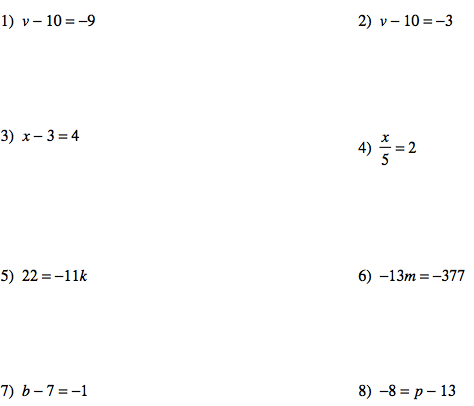 PART ONE:SOLVING ONE STEP EQUATIONS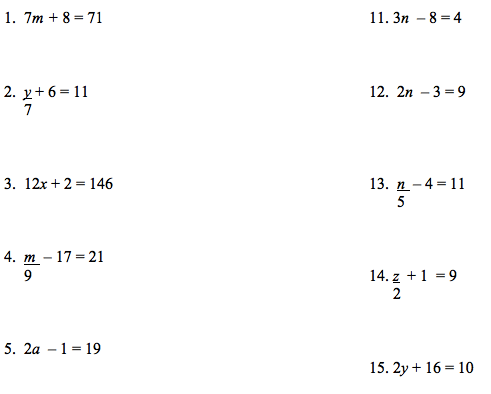 PART TWO:SOLVING TWO STEP EQUATIONSPART THREE:COMBINGING LIKE TERMS AND SOLVING EQUATIONS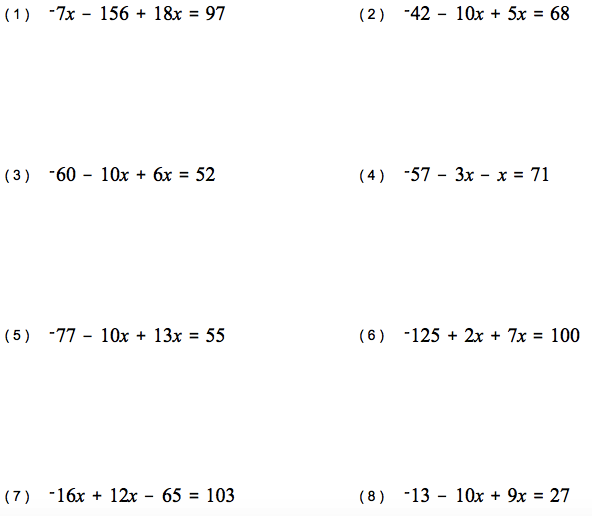 